IMPLEMENTASI MODEL PEMBELAJARAN STUDENT TEAM HEROIC LEADERSHIP UNTUK MENGEMBANGKAN SELF REGULATED LEARNING SERTA DAMPAKNYA PADA KEMAMPUAN PEMECAHAN MASALAH DAN KOMUNIKASI MATEMATIS SISWA SMKARTIKELDisusun Untuk Memenuhi Salah Satu Syarat Sidang Tesis Untuk Memperoleh Gelar Magister Pendidikan Matematika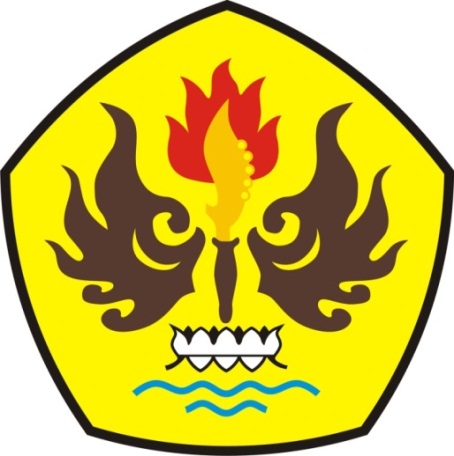  Oleh Saniya Nur Milah168060006PROGRAM STUDI PENDIDIKAN MATEMATIKAFAKULTAS PASCA SARJANAUNIVERSITAS PASUNDANBANDUNG2018ABSTRAKImplementasi Model Pembelajaran Student Team Heroic Leadership Untuk Mengembangkan Self Regulated Learning Serta Dampaknya Pada Kemampuan Pemecahan Masalah Dan Komunikasi Matematis Siswa SMKSelf regulated learning, kemampuan pemecahan masalah dan kemampuan komunikasi siswa adalah beberapa hal yang penting dalam pembelajaran. Tujuan utama dari penelitian ini adalah untuk untuk menganalisis self regulated learning yang lebih baik antara siswa yang memperoleh model pembelajaran student team heroic leadership daripada siswa yang memperoleh model pembelajaran konvensional serta dampaknya pada kemampuan pemecahan masalah dan kemampuan komunikasi matematis siswa pada materi baris dan deret. Metode penelitian ini adalah menggunakan mix method tipe embedded. Sampel penelitian ini adalah siswa kelas X dari satu sekolah menengh kejuruan negri di bandung. Instrumen yang digunakan dalam penelitian ini adalah tes kemampuan pemecahan masalah, tes kemampuan komunikasi matematis, angket self regulated learning siswa, pedoman wawancara dan lembar observasi. Analisis data dilakukan secara kuantitatif dan kualitatif. Hasil dari penelitian ini adalah sebagai berikut ; 1) Self regulated learning siswa yang memperoleh model pembelajaran student team heroic leadership dan siswa yang memperoleh model pembelajaran konvensional; 2) Kemampuan pemecahan masalah matematis siswa yang memperoleh model pembelajaran student team heroic leadership lebih baik daripada siswa yang memperoleh model pembelajaran konvensional; 3) Kemampuan komunikasi siswa yang memperoleh model pembelajaran student team heroic leadership lebih baik daripada siswa yang memperoleh model pembelajaran konvensional; 4) Terdapat pengaruh antara self regulated learning terhadap kemampuan pemecahan masalah siswa; 5) Terdapat pengaruh antara self regulated learning terhadap kemampuan komunikasi siswa; 6) Terdapat hubungan antara kemampuan pemecahan masalah matematis dan kemampuan komunikasi matematis siswa.Kata kunci: Student Team Heroic Leadership, Kemampuan Pemecahan Masalah, Kemampuan Komunikasi Matematis dan Self Regulated Learning siswaDAFTAR PUSTAKAAlbert D & Mulyadi M. (2007). E-learning dan Aspek-aspek Penting dalam Penerapannya . Studi pustaka. Diakses pada tanggal 30 januari 2012..Alwisol, (2010). Psikologi Kepribadian Edisi Revisi. Malang: UMM PressArifin, Z (2014). Evaluasi Pembelajaran Prinsip Teknik Prosedur. Bandung:PT REMAJA ROSDAKARYA.Arikunto, S. (2006). Prosedur Penelitian Untuk Suatu Praktik. Jakarta:Rhineka Cipta.B.J. Zimmerman. Models of Self-regulated learning and Academic Achievement dalam B.J. Zimmerman & D.H. Schunk (Ed.), Self-regulated learning and Academic Achievement: Theory, Research, and Practice (New York: SpringerVerlag, 1989), hlm. 1-25.Bandura.A, Social Learning Theory (Englewood Cliffs, NJ: Prentice Hall Publishers, 1977)Bokaerts et al. (2000). Handbook Of Self Regulated. New York: Academic Press.D.H. Schunk dan B.J. Zimmerman (Ed.), Self-regulation on Learning and Performance: Issues and Educational Applications. (Hillsdale: Lawrence Erlbaum Associates, 1994).Erman, S.Ar., dkk. (2003). Individual Text Book; Evaluasi Pembelajaran Matematika Bandung: JICA-FPMIPAFasikhah, S. S., dan Siti, F. (2013). Self-Regulated Learning Dalam Meningkatkan Prestasi Akademik Pada Mahasiswa. Jurnal Ilmiah Psikologi Terapan. AnO. Vol. 01: 142-152.Hadijah, S (2016). Pengaruh Pembelajaran Kooperatif Tipe Jigsaw Terhadap Kemampuan Pemahaman Konsep Dan Komunikasi Matemati Siswa Smp Negeri 4 Percut Sei Tuan. JURNAL TABULARASA PPS UNIMED Vol.13 No.3, Desember 2016.Hidayat, A. (2007). Pengaruh penggunaan e-learning terhadap motivasi dan efeltivitas pembelajaran fisika bagi siswa SMA (Studi kasus di SMA  negeri1Depok) .http://papers.gunadarma.ac.id/index.php/mmsi/article/view/1487 9. Tanggal akses 18 Mei 2012.Hoosain, E. (2001). What Are Mathemathical Problems. Augusta: Augusta State UniversityKesumawati, N. (2010). Peningkatan Kemampuan Pemecahan Masalah, dan Disposisi Matematis Siswa SMP memlalui Pendekatan Matematika Realistik. Disertasi. UPI Bandung. Tidak Diterbitkan.Montalvo, F, T, dan Torres, M. C. G. (2004). Self regulated learning : current & future directions. Electronics Journals of Research in Educational Psychology. 2(1).1-34. ISSN : 1698-2095.Munir. (2008). Kurikulum Berbasis Teknologi Informasi dan Komunikasi. Bandung: Alfabeta.National Council Of Teacher Mathematics. (1989). Curriculum and Evaluation Standards for School Mathematics. Reston, VA : NCTM.Nina, V (2016). “Meningkatkan Kemampuan Pemecahan Masalah Matematis Siswa Melalui Metode Pembelajaran Metode Inkuiri Berbantuan Software Algebrator”. Jppm Vol. 9 No. 1 (2016).Nurahmawati, S. (2012). Perbandingan Pengaruh Penerapan Strategi Pembelajaran Student Team Heroic Leadership (STHL) dan Student Teams Achievement Divisions (STAD). Bashelor Thesis, IAIN Syeh Nurjati Cirebon. Tidak diterbitkan.Philips, Allen D. (1979). “Measurement And Evaluation in Physical Education” Canada:John Whiley & Sons, Inc.P.R. Pintrich, “The Role of Goal Orientation in Self-regulated learning” dalam M. Boekaerts,et.al. (Ed.), Handbook of Self-regulation (San Diego: Academic, 2000), hlm. 453.Prabawanto, S. (2009). Pembelajaran Matematika Dengan Pendekatan Realistik Untuk Meningkatkan Kemampuan Pemecahan Masalah dan Disposisi Matematik Siswa. [Online].Tersedia:http://file.upi.edu/Direktori/FPMIPA/JUR._PEND._MATEMATIKA/196008301986031-SUFYANI_PRABAWANTO/PEMBELAJARAN_MATEMATIKA_DENGAN_PENDEKATAN_REALISTIK_UNTUK_MENINGKATKAN_KEMAMPUAN_PEMECAHAN_MASALAH.pdf. [26Februari2013]._____________. (2011). Pengembangan Instrumen Tes Pemecahan Masalah Matematis  Siswa Sekolah Menengah Pertama. Paper. UPI Bandung. Tidak diterbitkan______________. (2013). Meningkatkan Kemampuan Pemecahan Masalah, Komunikasi, Dan Self-Effacy Matematis Mahasiswa Melalui Pembelajaran Dengan Pendekatan Metacogniteve Scaffolding. Disertasi. UPI bandung. Tidak diterbitkan.Pujadi, A. (2007). Faktor Faktor Yang Mempengaruhi Motivasi Belajar Mahasiswa. Jurnal Bunda Puspitasari, A. (2013). Self regulated learning ditinjau dari goal Orientation. Semarang: Universitas Negeri Semarang. Tersedia pada: http://lib.unnes.ac.id/18332 /1/1511409010.pdf (Online). Diakses tanggal 18 September 2015. Pukul 20.49 WIB.Ruseffendi, E.T. (2006).  Pengantar kepada Membantu Guru Mengembangkan Kompetensinya dalam Pengajaran Matematika untuk Meningkatkan CBSA. Bandung: Tarsito.Ruseffendi, E.T. (2010). Dasar-Dasar Penelitian Pendidikan & Bidang non-Eksakta Lainnya. Bandung: Tarsito.Santrock, J. W., (2009). Educational psychology. (2nd ed). New York: McGraw Hill Companies,Inc.Saputra, J (2015). Penggunaan Model Problem Based Learning Berbantuan E-Learning dalam Upaya Meningkatkan Kemampuan Pemecahan Masalah Matematis dan Dampaknya terhadap Kemandirian Belajar Mahasiswa. Tesis: Unpas Bandung.Schunk, dkk. (2012). Learning Theories An Education Perspective (6th end).Setiawan, A. (2008). Pembelajaran Berbasis masalah untuk Meningkatkan Kemampuan Komunikasi dan Pemecahan Masalah Matematika Siswa Sekolah Menengah Pertama .Tesis tidak diterbitkan. Medan: Program Pascasarjana Unimed.Slameto. (2003). Belajar Dan Faktor-Faktor Yang Mempengaruhinya. Jakarta:Rineka Cipta Pannen, Paulina, dkk. 1999. Cakrawala Pendidikan. Jakarta. Universitas Terbuka.Sugianto, Dian A., dan Mara B.H. (2014). “Perbedaan Penerapan Model Pembelajaran Kooperatif Tipe Jigsaw dan STAD Ditinjau dari Kemampuan Penalaran dan Komunikasi Matematis Siswa SMA”. Jurnal Didaktik Matematika Vol. 1, No. 1, April 2014.Sugiyono. (2011). Metode Penelitian Kuantitatif, kualitatif dan R & D. Bandung: Alfabeta.Suherman, E. (2003).  Evaluasi Pembelajaran Matematika. Bandung: JICA FPMIPA UPI.Suherman, E. (2008).  Strategi Pembelajaran Matematika. [Hands-out Perkuliahan: Belajar dan Pembelajaran Matematika]. Bandung: Tidak diterbitkan.Sumarmo, U. (2014).  Penilaian Pembelajaran Matematika. Bandung: Refika Adiyatama.Syaiful, B.D. (2002). Rahasia Sukses Belajar. Jakarta : Rineka Cipta.Turmudi. (2008). Pemecahan Masalah Matematika. [Online]. Tersedia: http://file.upi.edu/Direktori/FPMIPA/JUR._PEND._MATEMATIKA/196101121987031-TURMUDI/F20-PEMECAHAN_MASALAH_MATEMATIKA-1-11-2008.pdf. [26Februari 2013].Uyanto, S. S. (2009). Pedoman Analisis Data dengan SPSS. Yogyakarta: Graha Ilmu.Wahyono. (2008). Pengembangan model pembelajaran TIK untuk meningkatkan pengaruran diri dalam belajar siswa. Makalah seminar nasonal pendidikan. Fakulas keguruan dan ilmu pendidikan Universitas Tadulako. Di akses tanggal 25 januari 2012.Within. (1992). Mathematics Task Centre; Proffesional Development and Problem Solving. In J Wakefield and L. Velardi (Ed). Celebrating Mathematics Learning. Melbourne: The Mathematical Association of VictoriaWoolfolk, A. (2004). Educational Psychology. United States of America: Pearson Education, Inc.(2007).Y.C. Yang, “The Effects of Self-Regulatory Skills and Type of Instructional Control on Learning from Computer-Based Instruction” dalam International Journal of Instructional media, 20(3, 1993), hlm. 225-241.Zakaria, E., Nordin, N. M. (2008). “The Effects of Mathematics Anxiety on Matriculation Student as Related to Motivation and Achievement”. Eurasia Journal of Mathematics, Science, & TechnologyZimmerman, B. J. (1990). Self-regulated learning and academic achievement : an overview. Journal Educational Psychologist, 25, 1, 3-17. April 2014.Zimmerman, B. J. (1989). A Social Cognitive View Of Self-Regulated academic Learning. Journal Of Educational. Psycology. Vol. 81, NO. 3: 329: 339. Zumbrum, S., Joseph Tandlock, dan Elizabeth D. R. 2011. Encoraging Self Regulated Learning in the Classroom: a review of the Literture. Metropolitan Educational Rearch Consertium. 1-28.